Compte rendu du conseil d’administration du 16 décembre 2019Présents: Michel Bastide, Jean Lalanne, Pauline Likovic, Claude Micmacher, Christian Naudet, Annie Palazzi, Jean-Francis Parisis, Brigitte Savary, Nicole Viguier1 / Manifestations Le comité participe aux différentes manifestations de protestation contre le projet de réforme des retraites. Ces dernières connaissent une participation soutenue : 7 000 manifestants le 5 décembre, 3 000 le 10 décembre et 4 500 le 12 décembre.Prochain rendez-vous le jeudi 9 janvier 2020. Rassemblement devant le palais de justice à 10 H, venez nombreux.2/ Convention avec CinécinémaRappel: la projection - avec le partenariat d’Emmaüs - du film de Marie-Monique ROBIN, « Nouvelle cordée », aura lieu le samedi 18 janvier 2020 à 20 heures.
Cette projection se fera en présence de la réalisatrice.3/ Démarches à examiner :- Projection, à l’occasion de la prochaine AG de notre comité, du film « Les violences policières » avec la participation de  David Dufresne.Il est possible de voir le documentaire avec ce lien :  https://www.streetpress.com/sujet/1558444107-documentaire-gilets-jaunes-une-repression-etat- Projection du film « Ceux qui travaillent » d’Antoine RUSSBACH qui dénonce « sans manichéisme les effets délétères du libéralisme ».- Conférence à  l’occasion de la sortie du livre « Qui dirige le monde ? La finance, l’idéologie, la psychologie...? » de Thierry Brugvin : « Un ouvrage qui analyse le fonctionnement de nos sociétés en se basant sur une critique sans concession des pouvoirs en place ».- Contribution au projet SuperLocal et à la cartographie des luttes contre les GPII (grands projets inutiles et imposés) : ce projet vise à soutenir ou créer des collectifs de lutte contre ces projets polluants et inutiles.En partenariat avec Reporterre une première cartographie des luttes locales a été réalisée et peut être vue sur le site :https://reporterre.net/La-carte-des-luttes-contre-les-grands-projets-inutilesL’identification d’une centaine d’autres sites est en cours et un accompagnement sera proposé aux personnes engagées dans cette action pour leur apporter des indications relatives aux stratégies de mobilisation, aux recours juridiques, à la communication et au financement participatif.4/ Soutien des actions d’ATTAC France :ATTAC France ayant besoin de 110 000 € pour parvenir à l’équilibre budgétaire en 2019, notre comité a décidé d’adresser un chèque de soutien de 200 euros.5/ Projection du film « La bonne épouse » de Martin Provost:Ce film de Martin Provost, avec Juliette Binoche et Yolande Moreau, sera projeté le mardi 21 janvier à 20h30 au cinéma de Nontron, avec l’animation de Femmes solidaires.Prochain CA : le mardi 14 janvier à 18 heures à la Bourse du TravailObjet principal : préparation de l’AG 2020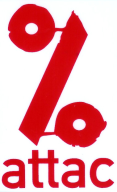 PERIGUEUX-NONTRONContacts :perigueux@attac.orghttp://local.attac.org/attac24/https://www.facebook.com/attac.perigueux.nontronIl s’agit tout simplementde se réapproprierensemblel’avenir de notre monde